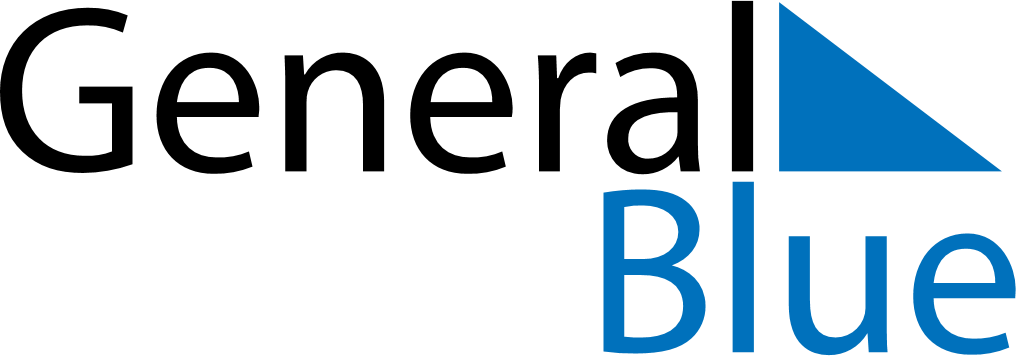 September 2030September 2030September 2030September 2030LiechtensteinLiechtensteinLiechtensteinSundayMondayTuesdayWednesdayThursdayFridayFridaySaturday1234566789101112131314Mariä Geburt151617181920202122232425262727282930